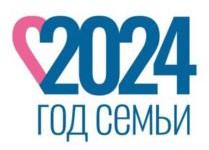 План мероприятийМБДОУ д/с №14 посвященный Году семьи на 2024 годНаименование мероприятияСрок проведенияОтветственные1. Организационно-праздничные мероприятия1. Организационно-праздничные мероприятия1. Организационно-праздничные мероприятия1.Ознакомление с планом мероприятий к Году семьи в ДОУ педагогических работников и родителейобучающихся, посвященных Году семьи.ЯнварьСтаршие воспитатели2.Оформление информационного стенда «2024- Годсемьи»ЯнварьСтаршиевоспитатели3.Торжественное мероприятие, посвященное открытию Года семьиМартМузыкальные руководители Воспитатели4.Торжественное мероприятие в честь закрытия Года семьиДекабрьМузыкальные руководители Воспитатели2. Мероприятия, направленные на популяризацию сохранения традиционных семейных ценностей2. Мероприятия, направленные на популяризацию сохранения традиционных семейных ценностей2. Мероприятия, направленные на популяризацию сохранения традиционных семейных ценностей1.Институциональный этап  всероссийского конкурса «Это у нас семейное»мартСтаршиевоспитателиВоспитатели2.Участие педагогов в муниципальном этапе всероссийского конкурса «Это у нас семейное»мартВоспитатели3Выставка работ «Наши папы - защитники»21 февральВоспитатели4.Фотовыставка «Поздравляю любимую маму»с 1 по 7 мартаВоспитатели5.«Мама, бабушка и я - рукодельная семья». Семейныемастер-классы от мам и бабушек.4 - 6 мартаВоспитатели6.Праздничные мероприятия «Международный женский день – 8 марта»с 5 по 7 мартаМузыкальныеруководители Воспитатели7.Участие в муниципальном конкурсе семейного чтения «Добрые рифмы»мартВоспитатели8.Спортивное развлечение совместно с родителями«Здоровье и я», ЗОЖ-марафон «Большой семейный выходной»апрельИнструктор по физической культуре,воспитатели групп9.Участие в муниципальном этапе IX регионального фестиваля-конкурса «Мама, папа, я – музыкальная семья»апрельВоспитателиМузыкальные руководители10.Фото марафон «Доченька любимая моя»25 апреляВоспитатели11.Семейные традиции в семье «Это у нас семейное»с 13-17 маяВоспитатели12.Создание фотоальбомов в группах «Моя семья –счастливые моменты»МайВоспитатели13.Музыкально-спортивный праздник, посвященный Дню защиты детей с семьями воспитанниковиюньМузыкальные руководители14.Всероссийская акция «О спорт, ты – мир!» номинация«Семья-здоровье-спорт»МайИнструктор по физической культуре30.Спортивный фестиваль «Здоровая семья - сильнаяРоссияЯнварь-октябрьИнструкторы пофизической культуре31.Всероссийский конкурс семейных исследований «Мояродословная»В течение годаВоспитатели32.Всероссийский фестиваль семейных театров «Сказкаприходит в твой дом»В течение годаВоспитатели3. Мероприятия по повышению компетентности родителей в вопросах семейного воспитания, оказание помощи семьям и детям3. Мероприятия по повышению компетентности родителей в вопросах семейного воспитания, оказание помощи семьям и детям3. Мероприятия по повышению компетентности родителей в вопросах семейного воспитания, оказание помощи семьям и детям1.Работа консультационного центра ДОУ (психолого- педагогическая, диагностическая и консультативная помощь родителям, детей посещающих и не посещающих дошкольные образовательныеорганизации)ПостоянноСпециалисты ДОУ2.Видео-консультация «Влияние родительских установок»АпрельПедагог-психолог3.Семинар-практикум «Речь ребенка-отражение речи родителей»МайУчитель-логопед4.Консультация для родителей «Семейное чтение, как источник формирования интереса к книге и духовногообогащения семьи»АвгустПедагог-психолог5.Коучинг-сессия для родителей «Моя семья - моякрепость»СентябрьПедагог-психолог6.Консультация для родителей: «Воспитание девочки имальчика: общее и отличное»СентябрьПедагог-психолог7.Родительское собрание «Если дружно, если вместе. Здоровье ребёнка в наших руках»брифинговОктябрьСтаршие воспитатели Воспитатели Инструктор по физической культуреСтаршая медсестра8.Видео-консультация «Роль детской книги в речевомразвитии детей»НоябрьУчитель-логопед9.Всероссийская неделя родительской компетентностиIV квартаВоспитатели10.Распространение памяток, буклетов, консультации, индивидуальные беседы и т.д. по темам: «Семейные традиции», «Родительские заповеди», «Секретывоспитания вежливого человека», «Профилактика нарушений прав ребенка в семье», «Безопасный новый год», «Семья на пороге школьной жизни ребенка»,«Научите детей делать добро», «Повышение роли отца в семье», «10 заповедей для родителей» и т.п.В течение годаВоспитатели